GEREJA PROTESTAN di INDONESIA bagian BARAT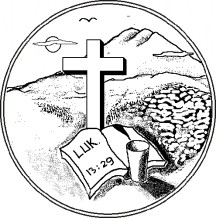 Jemaat "MARTIN LUTHER” Jakarta TimurJalan Bangunan Barat Kav 7-8, Kel. Kayu Putih, Kec. Kayu Putih, Jakarta Timur 13210SYARAT-SYARAT UNTUK PENDAFTARAN PEMBERKATAN NIKAHMengisi formulir pendaftaran, dengan melampirkan :Untuk Warga Negara Indonesia (Pribumi)Foto copy Surat Keterangan dari Kelurahan/Desa (Model N1, N2, N4)Foto copy KTP & KKFoto copy Akta Kelahiran/Surat Kenal LahirFoto copy Surat Baptis dan SidiFoto copy KTP saksi 2 (dua) orang (1 saksi mempelai wanita & 1 saksi mempelai pria)Foto copy KTP kedua orang tua mempelaiPasphoto berdampingan [ukuran 3 x 4 cm] 2 (dua) lembarFoto copy Formulir Pelaporan Perkawinan dari Dinas Kependudukan dan Catatan Sipil (Kode : F-2.09)Foto copy Tanda Terima Pendaftaran Perkawinan dari Dinas KependudukanFoto copy Akta Perceraian/Kematian bila calon mempelai berstatus duda/jandaFoto copy Ijin tertulis orang tua di atas segel bila calon mempelai belum berusia 21 tahun.Foto copy Dispensasi Pengadilan Negeri setempat bila calon mempelai pria belum berusia 19 tahun atau wanita belum berusia 16 tahun.Surat Keterangan & Rekomendasi dari Gereja Asal (jika ybs. bukan anggota jemaat)Surat Permohonan pencantuman nama marga/fam di Surat Nikah (bila dalam Akta Kelahiran nama marga/fam tidak ada)Untuk Warga Negara Asing, ditambah :Foto copy Surat Keterangan dari KedutaanFoto copy PasportFoto copy Kartu Ijin Menetap Sementara (KIM/S)Foto copy Keterangan dari Depnaker (jika ybs. bekerja di Indonesia)Foto copy Surat Tanda Melapor Diri (STMD)Lain-lainSumbangan Sukarela : Rp. ………………..………………(……………………………………………………………..………………………………………………………….)